19 ОКТЯБРЯ 2022 г.  на кафедре педагогики и педагогических технологий проведена беседа  на тему:             «АКТУАЛЬНЫЕ ВОПРОСЫ ПРОТИВОДЕЙСТВИЯ КОРРУПЦИИ                                                     В СФЕРЕ ОБРАЗОВАНИЯ»Цель мероприятия — воспитывать ценностные установки и развивать способности, необходимые для формирования у молодых людей гражданской позиции относительно коррупции.В мероприятии принимали участие студенты 1 и 2 курса Института филологии - 11 группа - Акбаева Алина, Данашева Диана, Бостанова Залина, Каракотова Фатима, Хубиева Джамиля, Хапчаева Милана, Эркенова Алима, Малсугенова Мадина, Чомаева Милана, Джегутанова Элеонора, Лепшокова Амина, Кенжиболатова Суюмбике, Отекаева Азиза, Макаева Арина, Чомаева Бэла, Лиева Радима, Хабичаева.Беседа была посвящена актуальным вопросам противодействия коррупции в сфере образования. Были обсуждены следующие вопросы:характерные черты, типы, формы и виды коррупции в сфере образования;проблемы антикоррупционного образования в образовательных учреждениях высшего образования;коммерциализация образования и коррупция;проблемы противодействия коррупции в сфере образованияВ Беседе мы так же отметили, что президент России оценивает коррупционные проявления как угрозу национальной безопасности. Противодействие любым ее формам и проявлениям - одна из приоритетных государственных задач. От эффективности ее выполнения зависят социально- политическая стабильность и перспективы дальнейшего развития нашей страны.Зав. кафедрой педагогикии педагогических технологий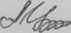 Узденова А. А.